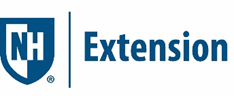 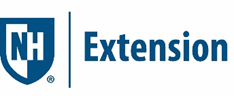                        Employee General Food Safety Training Record                       Employee General Food Safety Training Record                       Employee General Food Safety Training Record                       Employee General Food Safety Training Record                       Employee General Food Safety Training Record                       Employee General Food Safety Training RecordTRAINING TOPICS (list topics covered)TRAINING TOPICS (list topics covered)TRAINING METHOD AND TOOLS (check all that apply)TRAINING METHOD AND TOOLS (check all that apply)TRAINING METHOD AND TOOLS (check all that apply)Example: Harvest Procedures (what not to pick)In-Person TrainingIn-Person TrainingVideo or App (List Title):Video or App (List Title):Training Handout (List Title):Training Handout (List Title):Training Handout (List Title):Training Handout (List Title):Visual aid (Flipchart, Poster, PowerPoint) (List Title or Describe):Visual aid (Flipchart, Poster, PowerPoint) (List Title or Describe):Visual aid (Flipchart, Poster, PowerPoint) (List Title or Describe):Visual aid (Flipchart, Poster, PowerPoint) (List Title or Describe):Demonstration of Activity (List Activity):Demonstration of Activity (List Activity):Demonstration of Activity (List Activity):Demonstration of Activity (List Activity):Standard Operating Procedure or Farm Food Safety Plan 
(List Title or Section):Standard Operating Procedure or Farm Food Safety Plan 
(List Title or Section):Standard Operating Procedure or Farm Food Safety Plan 
(List Title or Section):Standard Operating Procedure or Farm Food Safety Plan 
(List Title or Section):Employee name (please print)Employee name (please print)Employee signatureEmployee signatureEmployee signature12345Employee Signature67891011121314151617181920